ФЕДЕРАЛЬНОЕ ГОСУДАРСТВЕННОЕ АВТОНОМНОЕ УЧРЕЖДЕНИЕ ДОПОЛНИТЕЛЬНОГО ПРОФЕССИОНАЛЬНОГО ОБРАЗОВАНИЯ«СЕВЕРО-КАВКАЗСКИЙ УЧЕБНО-ТРЕНИРОВОЧНЫЙ ЦЕНТР ГРАЖДАНСКОЙ АВИАЦИИ»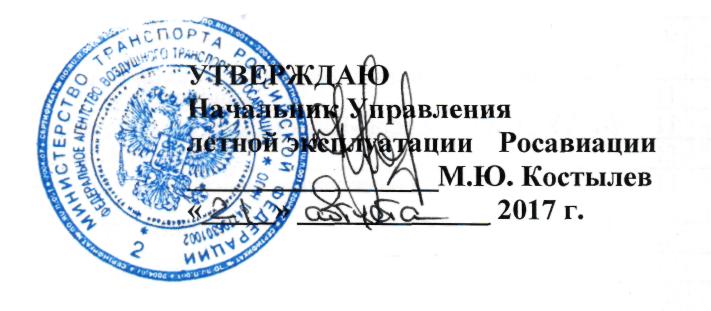 Дополнительная профессиональная программаповышения квалификации «наземная периодическая подготовка членов лётных экипажей ВС МИ-2»г. Ростов-на-Дону2017 г.Структура программыУЧЕБНЫЙ ПЛАНпрограммы «Наземная периодическая подготовка членов летных экипажей ВС Ми-2»СодержаниеНаземная периодическая подготовка членов летных экипажей ВС МИ-2Продолжительность обучения  (час.)48 часовСрок обучения (учебных дней)7 учебных днейФорма обученияОчная, с отрывом от производстваРежим занятий8-6 учебных дней в неделюПродолжительность учебного дня6 -8  часов в деньПродолжительность учебного часа45 минутФорма контроля Экзамен/зачёт№ п/пНаименование учебных дисциплинКоличество академических часовКоличество академических часовКоличество академических часов№ п/пНаименование учебных дисциплинВсегоЛекцииФорма контроля, час.1.Выполнение полетов в особых условиях21Экзамен/12.Выполнение полетов в условиях сдвига ветра10,5Экзамен/0,53.Теоретическая подготовка по выводу вертолета из сложного пространственного положения11Зачет1зачетзачет4.Системы воздушного судна:1714Экзамен/34.1.1  Конструкция и летная эксплуатация вертолета65Экзамен/14.2  Конструкция и летная эксплуатация двигателя43Экзамен/14.3  Электро-, приборное и радиооборудование вертолета и его летная эксплуатация76Экзамен/15.Выполнение нормальных процедур выполнения полетов и действия в аварийных ситуациях (РЛЭ)65Экзамен/16Определение летных характеристик ВС  (практическая аэродинамика)54Экзамен/17.Навигация43 Экзамен/18.Авиационная метеорология43 Экзамен/19.Воздушное законодательство43 Экзамен/110.Обеспечение безопасности полетов43Экзамен/1Итого по программе, часов4837,510,5